Solicitor registration formComplete this form if you are taking over responsibility of a case from an insurance company, which has previously registered the claim with the Compensation Recovery Unit (CRU)If the case has not previously been registered with the CRU do not use this form; complete a form CRU1 and send it to the above address immediately.Note: Only request a Certificate if you are ready to settle the case and a valid Certificate is not held on your file.When complete, return this form immediately to the postal address at the top of this form.  Alternatively e-mail the form to cru.highvolumeareacertificates@dwp.gov.uk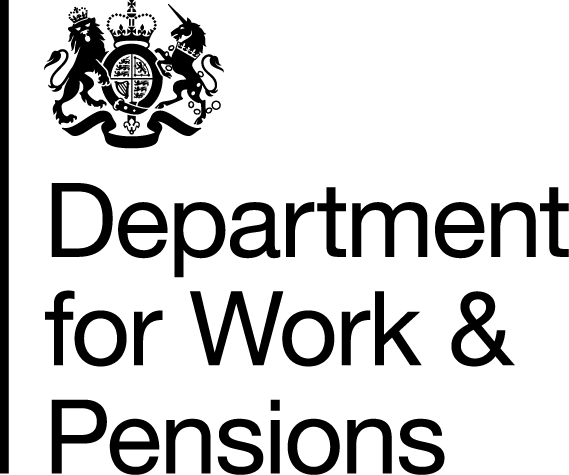 Our Address:Debt Centre SunderlandCompensation Recovery UnitPost Handling Site BWolverhamptonWV99 2FROpening Hours:Mon-Fri 08:00 -17:00CRU Ref:Your Ref:Our Phone Number:0800 1513157Our Fax Number:0191 2252366Date:      Text Relay:18001 0800 1513157Website: www.gov.uk/government/collections/cruWebsite: www.gov.uk/government/collections/cruInjured person’s detailsInjured person’s detailsCRU reference:Surname:Forename:National Insurance (NI) number:Date of birth:Details of your companyDetails of your companyReference number:Company name:DX or postal address:Postcode:Contact name:Contact telephone number:Details of the insurance companyDetails of the insurance companyReference number:Company name:DX or postal address:Postcode:Contact name:Contact telephone number:Name of policy holder:Additional detailsAdditional detailsHospital and / or Ambulance DetailsDo you require a Certificate / NHS Certificate?Certificate 		NHS Certificate 